МІНІСТЕРСТВО ОСВІТИ І НАУКИ УКРАЇНИУПРАВЛІННЯ ОСВІТИ, НАУКИ, МОЛОДІ ТА СПОРТУКІРОВОГРАДСЬКОЇ ОБЛДЕРЖАДМІНІСТРАЦІЇДЕРЖАВНИЙ НАВЧАЛЬНИЙ ЗАКЛАД „ПРОФЕСІЙНО – ТЕХНІЧНЕ УЧИЛИЩЕ № . НОВОУКРАЇНКА”Наказ  09 січня 2018 року                                            	                                     № 2м. НовоукраїнкаПро внутрішній фінансовий контроль на 2018 рік       Відповідно до наказу Міністра фінансів України від 14.09.2012 року № 995, НАКАЗУЮ:Затвердити склад комісії по проведенню моніторингу внутрішнього контролю за плануванням бюджетних коштів (додаток 1).Комісії здійснювати постійний моніторинг внутрішнього контролю в навчальному закладі (додаток 2).Керівникам структурних підрозділів розробити та затвердити заходи по внутрішньому фінансовому контролю для реагування на ризики, які можуть привести до порушень бюджетного законодавства. Термін до 30.01.2018 року.Головному бухгалтеру Товмаченко Т. А. взяти на контроль зберігання та використання інформації, яка забезпечує внутрішній фінансовий контроль, планування та використання бюджетних коштів.Контроль за виконанням наказу залишаю за собою.                      Директор                                                            Сербіна Н. І.З наказом ознайомлено:                                                          Товмаченко Т. А.                                                                                                                   ЗАТВЕРДЖЕНО:Наказ №2 від 09.01.2018 р.СКЛАД КОМІСІЇпо проведенню моніторингу внутрішнього контролюв ДНЗ «ПТУ № . Новоукраїнка»Голова комісії:         Сербіна Н. І. – директор;Заступник голови :  Товмаченко Т. А. – головний бухгалтер;Секретар комісії :    Мамай С. А. – технік з експлуатації приміщень;Члени комісії:          Голуб Д. В. – заступник директора з НВР;                                  Наєвська Н. М. – заступник директора з НВР;                                  Лужна Ж. Г. – старший майстер;                                  Лужний В. Й. – зав. господарством;                                  Панасенко І. О. – комендант;                                  Циганенко Т. А. – шеф-кухар;                                  Бурова У. І. – комірник;                                  Кривошия Т. П. – бухгалтер;                                  Ручка Л. Г. – бухгалтер;                                  Нехідько О.О. – бухгалтер;                                                                                                                         Додаток № 2 до наказу	                                                                                                 №  2  від  09.01.2018 року.Помісячний моніторинг та управління ризиками внутрішнього контролюСічень:1.  Контроль роботи стипендіальної комісії, система нарахування, виплати соціальної та академічної стипендії та матеріальної допомоги, відповідно до Положення про стипендіальне забезпечення.  Відповідальні: заступник директора з НВР Наєвська Н. М., бухгалтер Нехідько О.О.2. Засідання комітету з конкурсних торгів для вирішення питань про застосування процедур закупівлі товарів за державні кошти, вирішення питань щодо постачальників продуктів харчування, робіт та послуг.  Застосування системи електронних закупівель.Лютий: Результативність управління ризиками комісії по обліку і контролю натуральних  показників комунальних витрат. Відповідальні: Завідувач господарством Лужний В. Й., бухгалтер Ручка  Л. Г.Березень: Використання коштів, що надходять за окремими дорученнями від Пенсійного фонду соціального страхування. Відповідальні заступник директора з НВР Наєвська Н.М., головний бухгалтер Товмаченко Т. А.Квітень: Облік матеріальних цінностей у підзвітних посадових осіб (кабінети, майстерні, лабораторії). Відповідальні: заступник директора з НВР Наєвська Н. М, Голуб Д. В., старший майстер Лужна Ж. Г., бухгалтер Ручка Л. Г.Травень: Стан організації харчування учнів за рахунок бюджетних коштів. Відповідальні: заступник директора з НВР Наєвська Н. М, шеф-кухар Циганенко Т. А., бухгалтер Нехідько О.О.Червень: Контроль за станом надходження та використання благодійних коштів.Липень: Контроль роботи комісії по заробітній платі, система нарахування, виплати заробітної плати, премій, відпусток, допомоги на оздоровлення. Дотримання вимог чинного законодавства по нарахуванні мінімальної заробітної плати та забезпечення диференціації заробітної плати працівників. Відповідальні: директор Сербіна Н. І.,   бухгалтер Кривошия Т. П.Серпень: Контроль  за використанням коштів на проведення планових ремонтних робіт. Стан проведення ремонтних робіт. Відповідальні:  Технік з експлуатації приміщень Мамай С. А., головний бухгалтер Товмаченко Т. А.Вересень: Контроль оприбуткування результатів виробничої діяльності, використання у відповідності до статутної діяльності. Відповідальні: старший майстер Лужна Ж. Г., головний бухгалтер Товмаченко Т. А., завідувач господарства навчального Вергун О.Ф.Жовтень: Виконання заходів по енергозбереженню. Відповідальний завідувач господарством Лужний В. Й., бухгалтер Ручка Л. Г. Листопад: Результат роботи інвентаризаційних комісій за наслідками проведеної інвентаризації матеріальних цінностей. Відповідальні: керівники структурних підрозділів, голови інвентаризаційних комісій.Грудень: Контроль відповідності  планування бюджетних запитів та фактичного використання бюджетних коштів відповідно до вимог ведення бухгалтерського обліку. Відповідальні: директор Сербіна Н. І., головний бухгалтер Товмаченко Т. А.                                                                                                                     ЗАТВЕРДЖЕНО:                                                                                   Наказ № 2 від 09.01.2018 р.План заходівпо внутрішньому фінансовому контролю в ДНЗ «ПТУ № . Новоукраїнка» на 2018 рік.№ п/пЗміст заходуТермін проведенняВідповідальні особиРезультат інформува-ння1Створення робочої групи по проведенню внутрішнього фінансового контролю.До 30.01.2018 року.ДиректорСербіна Н. І.Головний бухгалтер Товмаченко Т. А.2Засідання комітету з конкурсних торгів для вирішення питань про застосування процедур закупівлі товарів за державні кошти та проведення в електронних закупівель в Прозоро.Січень 2018 рокуДиректорСербіна Н. І.3.Розробити заходи по економії бюджетних коштів.До 02.02.2018 рокуГоловний бухгалтер Товмаченко Т. А.4Розробити та затвердити план поточних ремонтних робітДо 02.02.2018 рокуТехнік з експлуатації приміщень5Розробити та затвердити заходи по енергозбереженню на 2018 рік.До 02.02.2018 рокуЗавідувач господарством Лужний В. Й.6Система контролю за надходженням та використанням бюджетних коштів.ЩомісячноГоловний бухгалтер Товмаченко Т. А.7Моніторинг внутрішнього контролю, періодична оцінка його результативності.ПостійноЧлени комісії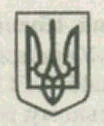 